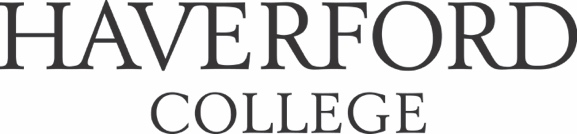 Student:	 	______________________________________                          	Last Name                          First Name                        Middle Initial                     Preferred Name                                        GenderBilling Address__________________________________________________________________________________________________	 	   Street	Town	State	ZipDate of Birth _________________             Cell__________________________   email address_______________________________________IMMUNIZATION VERIFICATION FORM Complete and upload to health portal - https://havr.studenthealthportal.comLate fee of $75.00 charged for failure to upload form by deadline of July 21. Email-hc-healthservices@haverford.eduRequired Matriculation Forms - www.haverford.edu/healthservicesBrief Medical HistoryAllergies:   No   Yes List________________________________________________________________________Current medications:   No   Yes List_______________________________________________________________Personal Medical History: __________________________________________________________________________Hospitalizations/Surgeries/Traumas: __________________________________________________________________Mental Health History: ____________________________________________________________________________Substance Use:  No   Yes List____________________________________________________________________     Disability:  No   Yes Explain____________________________________________________________________ Tb screening mandated for all students. Complete TB Screening Form in health portal.8/18History of illness not accepted. * Only positive titers satisfy the immunization requirements. Upload titer reports in health portal.           REQUIRED VACCINES                                                              RECOMMENDED VACCINESHistory of illness not accepted. * Only positive titers satisfy the immunization requirements. Upload titer reports in health portal.           REQUIRED VACCINES                                                              RECOMMENDED VACCINES1. Tetanus/Diphtheria – Completed primary series:      Month_____Day_____    Year______      Tdap booster within last 10 years required:      Month_____Day_____    Year______7.* Meningococcal Group B Vaccine Series recommended:                                                                                                                                                                               Month_____Day_____  Year______  (1st dose)       Month_____Day_____  Year______  (2nd dose)2.  Polio – Completed primary series required:     Type of vaccine____OPV and /or____ IPV      Month_____Day______ Year_______8. Hepatitis A Vaccine Series recommended:      Month_____Day_____  Year______  (1st dose)      Month_____Day_____  Year______  (2nd dose) 3.  MMR 2 doses after 12 months of age required:      Month_____Day______  Year______  (1st dose)     Month_____Day______  Year______  (2nd dose)     9. HPV Vaccine Series recommended:     Month______Day______Year_______(1st dose)     Month______Day______ Year______  (2nd dose)     Month_____Day_____ Year______  (3rd dose IF NEEDED)4. Hepatitis B Vaccine Series required:      Month_____Day_____ Year______  (1st dose)      Month_____Day_____ Year______  (2nd dose)      Month_____Day_____ Year______  (3rd dose)10. Influenza Vaccine recommended annually:      Month_____Day______ Year_______5. Varicella Vaccine Series required:           Month_____Day_____  Year______  (1st dose)      Month_____Day_____  Year______  (2nd dose)     If history of illness, titer required:     Reactive____________  Non-reactive____________MEDICAL/RELIGIOUS EXEMPTION/PHILOSOPHICAL OBJECTION: YES_____  NO______If yes-  Decision not to vaccinate form must be uploaded in HAVERFORD health portal.In the event of an outbreak of a vaccine preventable disease, students granted an exemption will separate from campus at their own expense.6. Meningococcal Vaccine A, C, Y and W-135 or Menactra         Vaccine required within last 5 years:           Month_____Day______ Year_______Signature/Stamp of Health Care Provider:______________________